 Общество с ограниченной ответственностью«СибПроектНИИ»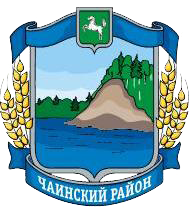 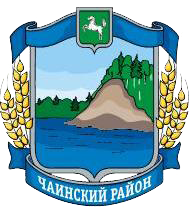 ГЕНЕРАЛЬНЫЙ ПЛАНМУНИЦИПАЛЬНОГО ОБРАЗОВАНИЯ «ЧАИНСКОГО СЕЛЬСКОГО ПОСЕЛЕНИЯ»(с. Андреевка,  с. Гришкино, д. Карамзинка, с. Светлянка, с. Тоинка, с.Чаинск)МАТЕРИАЛЫ ПО ОБОСНОВАНИЮ(пояснительная записка)Книга 2. Проектные решенияГенеральный директор								Пономаренко М.В.Главный инженер проекта	        						Афанасьева О.И.г. Новосибирск2023 г.Авторский коллективРуководитель проекта								Пономаренко М.В.Главный инженер проекта							Афанасьева О. И.Ведущий инженер проекта							Иксанов Н.А.Инженер по архитектурно-планировочным разделам			Соболев Н. В.Инженер по компьютерной графике						Заворин Д. С.	ОГЛАВЛЕНИЕ4 	СВЕДЕНИЯ ОБ УТВЕРЖДЕННЫХ ДОКУМЕНТАХ СТРАТЕГИЧЕСКОГО ПЛАНИРОВАНИЯ, О НАЦИОНАЛЬНЫХ ПРОЕКТАХ, ОБ ИНВЕСТИЦИОННЫХ ПРОГРАММАХ СУБЪЕКТОВ ЕСТЕСТВЕННЫХ МОНОПОЛИЙ, ОРГАНИЗАЦИЙ КОММУНАЛЬНОГО КОМПЛЕКСА, О РЕШЕНИЯХ ОРГАНОВ МЕСТНОГО САМОУПРАВЛЕНИЯ, ИНЫХ ГЛАВНЫХ РАСПОРЯДИТЕЛЕЙ СРЕДСТВ, СООТВЕТСТВУЮЩИХ БЮДЖЕТОВ, ПРЕДУСМАТРИВАЮЩИХ СОЗДАНИЕ ОБЪЕКТОВ МЕСТНОГО ЗНАЧЕНИЯ  В соответствии с Федеральным законом от 6 октября 2003 года № 131-ФЗ «Об общих принципах организации местного самоуправления в Российской Федерации», со ст. 179 Бюджетного кодекса Российской Федерации, ст. 11 Федерального закона от 28.06.2014 № 172-ФЗ «О стратегическом планировании в Российской Федерации», руководствуясь Порядком разработки, утверждения, реализации и оценки эффективности муниципальных программ администрации Чаинского сельского поселения Чаинского района Томской области, Уставом Чаинского сельского поселения Чаинского района Томской области, в целях повышения эффективности муниципального управления, перехода к составлению проекта бюджета Чаинского сельского поселения Чаинского района Томской области перечень муниципальных программ администрации Чаинского сельского поселения представленный в таблице 17.Таблица 17 – Перечень муниципальных программМуниципальная программа «Энергосбережение и повышение энергетической эффективности в Чаинском сельском поселения на 2018-2021 годы и на перспективу до 2023 года»Цель: Обеспечение рационального использования энергетических ресурсов за счет реализации мероприятий по энергосбережению  и повышению энергетической эффективности. Задачи:- проведение комплекса организационно-правовых мероприятий по управлению энергосбережением, в том числе создание системы показателей, характеризующих энергетическую эффективность при потреблении энергетических ресурсов, их мониторинга, а также сбора и анализа информации;-  экономия топливно - энергетических ресурсов;- обеспечение учета всего объема потребляемых энергетических ресурсов;- организация ведения топливно-энергетических балансов;- снижение затрат на оплату энергетических ресурсов.Ожидаемый результат: - Экономия электрической энергии в администрации и в системах уличного освещения;- повышение заинтересованности в энергосбережении;- снижение затрат местного бюджета на оплату коммунальных ресурсов.Программа комплексного развития систем транспортной инфраструктуры на территории Чаинского сельского поселения Чаинского муниципального района Томской области на 2016 – 2033 годыЦель: Развитие современной и эффективной транспортной инфраструктуры Чаинского сельского поселения, повышение уровня безопасности движения, доступности и качества оказываемых услуг транспортного комплекса для населения/Задачи:- безопасность, качество  и эффективность транспортного обслуживания населения, юридических лиц и индивидуальных предпринимателей сельского поселения;- доступность объектов транспортной инфраструктуры  для населения и субъектов экономической деятельности в соответствии с нормативами градостроительного проектирования сельского поселения;-эффективность функционирования действующей транспортной инфраструктуры.Ожидаемый результат:- повышение качества, эффективности и доступности транспортного обслуживания населения и субъектов экономической деятельности сельского поселения; - обеспечение надежности и безопасности системы транспортной инфраструктуры.5	ОБОСНОВАНИЕ ВЫБРАННОГО ВАРИАНТА РАЗМЕЩЕНИЯ ОБЪЕКТОВ МЕСТНОГО ЗНАЧЕНИЯ ЧАИНСКОГО СЕЛЬСКОГО ПОСЕЛЕНИЯ ЧАИНСКОГО РАЙОНА ТОМСКОЙ ОБЛАСТИ НА ОСНОВЕ АНАЛИЗА ИСПОЛЬЗОВАНИЯ ТЕРРИТОРИИ, ВОЗМОЖНЫХ Н4АВЛЕНИЙ РАЗВИТИЯ И ПРОГНОЗИРУЕМЫХ ОГРАНИЧЕНИЙ ИХ ИСПОЛЬЗОВАНИЯ5.1	 Планировочная организация территорииГлавная задача внесения изменений в генеральный план Чаинского сельского поселения – формирование комфортной среды, определяющая необходимость достижения нормативных показателей жилищной обеспеченности, норм социального, коммунального и транспортного обслуживания, доступности объектов и территорий социальной активности. Анализ планировочной организации территории является исходной базой для разработки проектных предложений по территориальному планированию и позволяет сделать принципиальные подходы к организации территории сельского поселения и перспективы его развития, обеспечить стабильность и устойчивость развития каркаса территории; выявить выделение главных и второстепенных планировочных осей и планировочных центров, функциональную основу пространственно-планировочной организации территории, место природного каркаса и исторического фактора в формировании планировочной структуры, роль природно-экологического потенциала территории, взаимосвязи системы расселения и планировочной структуры; вскрыть потенциальные возможности организации территории, в том числе скрытые резервы.Основные принципы градостроительного развития:рациональность и планировочная обоснованность размещения зон нового строительства;преемственность функциональной организации сельского поселения и сложившейся планировочной структуры, ее развитие в зонах нового строительства;совершенствование структуры коммуникационных коридоров с преобразованием существующей сетки улиц и дорог в связную целостную транспортную систему;планировочная реорганизация существующих производственных и коммунально-складских территорий, обеспечивающая соблюдение нормативных размеров санитарно-защитных зон от расположенных на них объектов; организация промышленных территорий с учетом сложившейся ситуации и согласно проектным предложениям по изменению функций ряда участков территорий; обеспечение поселения полной инженерной инфраструктурой на современном уровне;приоритетность природно-экологического подхода в решении планировочных задач, разработка планировочных мероприятий по экологически безопасному развитию территории и формированию системы зеленых насаждений и охраняемых природных территорий, т. е. «формирование природно-экологического каркаса территории»;проведение комплекса мероприятий по улучшению экологического состояния окружающей среды, в том числе планировочных.Планировочная структура Чаинского сельского поселения Планировочная организация территории Чаинского сельского поселения складывалась под влиянием основных факторов: рельефа местности, водных объектов и сложившейся транспортной структуры. 	Градостроительный каркас, сформированный на протяжении многих этапов развития данной территории, соответствует характеру  традиционной системы расселения и представлен индивидуальной усадебной застройкой. Основными планировочными осями сельского поселения являются транспортные коридоры и водные объекты, вдоль которых сформировалась селитебная территория населенного пункта.	Основная часть территории в границах муниципального образования представлена землями сельскохозяйственного назначения.Существующая планировочная организация территории сельского поселения Территорию Чаинского сельского поселения по основной экономической специализации можно отнести к  агропромышленной.Территория поселения характеризуется высоким процентом наличия земель сельскохозяйственного назначения. Основными планировочными осями Чаинского сельского поселения являются транспортные коридоры и водные объекты, вдоль которых сформировалась селитебная территория населенных пунктов : р.Чая, р.Тоя, р.Добрушка , автомобильная дорога Подгорное -Игнашкино. В состав территории Чаинского сельского поселения входят населенные пункты: с. Андреевка, с. Гришкино, д. Карамзинка, с. Светлянка, с. Тоинка, с. Чаинск.Можно сделать вывод, что поселение имеет ряд преимуществ, таких как рекреационные и территориальные ресурсы, аграрное «наследие» советских лет. При нахождении инвесторов, вполне возможно возрождение сельского поселения за счет создания зон рекреации, поселков сезонного проживания, реанимации недействующих сельскохозяйственных производств.Село ЧаинскСело  Чаинск является административным центром сельского поселения.Населенный пункт расположен в центре сельского поселения. С запада от границы населенного пункта протекает р.Чая. Жилая зона представлена в основном индивидуальной застройкой с приусадебными участками и имеет сетку улиц, приближающуюся к регулярной.Главной улицей является ул.Комсомольская, вдоль которой сосредоточена общественно-деловая зона. На территории населенного пункта расположены МКОУ Чаинская школа-интернат, Дом культуры, библиотека, ФАП, магазины и пожарная часть, почтовое отделение.Село Гришкино и село ТоинкаСело Гришкино и село Тоинка расположены на северо-востоке Чаинского сельского поселения.Села являются соседями и разделены р.Чая. Имеют транспортную связь – межмуниципальная дорога Подгорное –Игнашкино.Вся социальная инфраструктура сосредоточена в с.Гришкино. Здесь расположены, ФАП, библиотека, магазин, почтовое отделение, здание Администрации сельского поселения.Функциональное зонированиеОдним из основных инструментов регулирования градостроительной деятельности является функциональное зонирование территории.На стоимость земли, как объект недвижимости оказывают влияние спрос и предложение, уровень доходов, налоговая политика, ставки арендной платы, рост или снижение затрат на строительство. Местоположение земельного участка – один из наиболее важных факторов, влияющих на его стоимость. В рыночных условиях повышение стоимости земли обеспечивает увеличение налоговых и арендных платежей и соответственно поступлений в муниципальный бюджет, способствует перераспределению землепользований в интересах общества.Функциональное назначение территории должно определяться ее наилучшим, наиболее эффективным видом использования, позволяющим увеличить поступления в муниципальный бюджет.Во внесении изменений в генеральный план даны предложения по развитию пространственно-планировочной организации территории, совершенствованию инженерной инфраструктуры, оздоровлению окружающей среды, изменению функционального использования части территорий, что в комплексе обеспечивает повышение стандарта проживания, качества жизни и, как следствие, повышение стоимости земельных участков.На основе анализа современного использования территории, его структурно-планировочной организации, основных направлений его развития во внесении изменений в генеральный план определено функциональное зонирование территории. Функциональные зоны, их соотношение и параметры, определенные внесением изменений в генеральный план Чаинского сельского поселения Чаинского района Томской области, также способствуют достижению стратегических целей, создают условия для комплексного развития территорий, формируют характер расселения населения, оказывают влияние на образование точек социального притяжения, мест приложения труда различной специализации.Баланс территорииПо сведениям, содержащимся в ЕГРН, общая площадь земель сельского поселения составляет 103602.52. Сведения о границах населенных пунктов также были уточнены, их общая площадь составляет 469.27га:– с. Чаинск – 113,54 га;– с. Андрееквка –85,53 га.;с.Гришкино - 141,57 га.;с.Светлянка -26,73 га.;с. Тоинка - 105,5 га.В таблице 18 представлен баланс земель в границах Чаинского сельского поселения Томской области, составленный по результатам сведений ЕГРН и частично в результате обмера чертежа и дающий общее ориентировочное представление об изменении использования земель в результате проектных предложений генерального плана.Таблица 18 – Баланс земель в границах муниципального образования по категориям земель В таблице 19 представлен баланс территории функциональных зон населенных пунктов Чаинского сельского поселения Чаинского района Томской области, составленный в результате обмера чертежа и дающий общее ориентировочное представление об изменении использования земель в результате проектных предложений генерального плана.Таблица 19 – Баланс территорий функциональных зон Чаинского сельского поселения Чаинского района Томской области Местоположение функциональных зон представлено на карте «Карта функциональных зон Чаинского сельского поселения Чаинского района Томской области, совмещенная со схемой зон с особыми условиями использования территории».5.2	 Предложения по созданию природно-экологического каркасаОсновой устойчивого развития сельского поселения является экологическая сбалансированность формируемых природно-экологического и антропогенного каркасов.Постоянно возрастающая степень урбанизации территории поселения нарушает процессы функционирования природных комплексов, приводит к загрязнению окружающей среды, ее истощению и деградации. Поэтому возрастающие антропогенные нагрузки должны уравновешиваться естественными или искусственно созданными экосистемами.Природно-экологический каркас – это особая планировочная структура относительно непрерывных природных и искусственно созданных озелененных территорий и водных систем, осуществляющих рекреационные, природоохранные, средозащитные и эстетические функции и имеющих связи (коридоры) с окружающей село природной средой. Элементы природно-экологического каркаса имеют как площадной характер (особо охраняемые природные территории, парки, защитные леса государственного лесного фонда и т. п.), так и линейный характер (водотоки и их водоохранные зоны, бульвары, озеленение улиц, защитные полосы лесов вдоль автомобильных и железных дорог и пр.). Площадные элементы обладают наибольшей устойчивостью к техногенным воздействиям, а линейные элементы (экологические коридоры) служат для поддержания экологически необходимой целостности каркаса, связывают отдельные парки с пригородным окружением.Планировочная структура природно-экологического каркаса включает:–	особо охраняемые природные территории (памятники природы, природные рекреационные зоны);–	озелененные территории общего пользования (парки, сады, скверы, бульвары);–	защитные леса государственного лесного фонда (леса, расположенные в водоохранных зонах и леса лесопарковых зон);–	лесопарковый зеленый пояс;–	водные объекты с водоохранными зонами;–	зоны озелененных территорий специального назначения (озелененные территории санитарно-защитных зон, водоохранных зон, защитно-мелиоративных, противопожарных зон, кладбищ, насаждения вдоль автомобильных и железных дорог и т.п.);–	зоны природно-аграрных озеленённых ландшафтов (сельскохозяйственные угодья: многолетние насаждения, пашни, сенокосы, пастбища).Система озелененных территорий всех видов и категорий, входящая в структуру природно-экологического каркаса, создается в соответствии с нормативами градостроительного проектирования, природоохранными и санитарно-гигиеническими нормами. При этом, независимо от функционального назначения, озелененные территории выполняют экологические задачи. Озелененным территориям общего пользования, защитным лесам лесного фонда, особо охраняемым природным территориям принадлежит важнейшая роль в формировании комфортной среды. Являясь основными элементами природно-экологического каркаса, они выполняют не только рекреационную функцию, но и способствуют улучшению мезо- и микроклимата, санитарно-гигиенических условий. Свое предназначение озелененные территории могут успешно выполнять, только составляя единую непрерывную систему, объединяющую зеленые насаждения всех функциональных зон села.Дополнительные элементы – это зоны озеленённых территорий ограниченного и специального назначения, которые выполняют средообразующие и водорегулирующие, водо -почво-и воздухозащитные функции, обеспечивают компенсацию техногенных нагрузок и поддержание экологического баланса в среде.Проектная схема озеленения решена в соответствии с архитектурно-планировочной структурой поселения.Поскольку наиболее крупные объекты озеленения (парки) создаются на основе существующих зеленых массивов, основными видами работ будут благоустройство и реконструкция.5.3	 Основные направления социально-экономического развитияПо состоянию на 31.12.2021 года на территории Чаинского сельского поселения осуществляют деятельность 6 субъектов малого и среднего предпринимательства. Среднесписочная численность работников в субъектах малого и среднего предпринимательства, расположенных на территории Чаинского сельского поселения, составила 4 человека.Большая часть субъектов МСП, это представители торговли. Магазины обеспечивают жителей поселения продуктами питания  и товарами первой необходимости. Специализированных магазинов нет. Уровень развития торговой инфраструктуры на территории поселения низкий, скудный ассортимент товаров, низкая покупательская способность. В населенных пунктах с. Андреевка и с. Тоинка объекты торговли вообще отсутствуют. Государственные торговые точки на территории поселения отсутствуют.	Субъектов сельскохозяйственного производства на территории поселения один.  Лесозаготовками занимаются 2 субъекта малого предпринимательства, обеспечивают дровяной древесиной жителей поселения, пиломатериалом. Жители поселения имеют возможность приобрести пиломатериал на ремонт и строительство жилых помещений, другого недвижимого имущества, тротуаров, заборов.  В 2021 году количество объектов муниципальной собственности, арендуемых субъектами малого предпринимательства, составило 1 единицу, это торговое помещение площадью 29,8 кв. м.	Инвестиций в основной капитал СМП в 2020 году не было. На поддержку малого и среднего предпринимательства в 2021 году средства не выделялись. Действующая Программа на территории поселения по развитию малого и среднего предпринимательства финансовыми средствами не обеспечена, т.к. бюджет поселения дотационный и в бюджете поселения строки в поддержку СМП нет. 	Еще одной из проблем реализации Программы является снижение численности населения, и как следствие, уменьшение количества граждан, занимающихся предпринимательской деятельностью. 5.4	Проектное население. Анализ демографической ситуации является одной из важнейших составляющих оценки тенденций экономического роста территории. Возрастной, половой и национальный составы населения во многом определяют перспективы и проблемы рынка труда, а значит и производственный потенциал. Зная численность населения на определенный период, можно прогнозировать численность и структуру занятых, необходимые объемы жилой застройки и социально-бытовой сферы.При определении расчетной численности населения учитывались следующие факторы:–	существующие размеры населенных пунктов;–	состояние жилого фонда и степень благоустройства территории;–	наличие промышленных и сельскохозяйственных организаций;–	возрастная структура населения;–	обеспеченность коммунальной, социальной и транспортной инфраструктур;–	современные тенденции демографического развития, изложенные в документах: национальный проект «Демография», региональный проект «Образование», региональный проект «Жилье и городская среда», «Здравоохранение» и др.Изменение демографических показателей поселения в значительной степени зависит от успешного решения задач социально-экономического развития, включая обеспечение стабильного экономического роста и роста благосостояния населения, создание эффективной социальной инфраструктуры (здравоохранение, образование, культура и спорт), рынка доступного жилья и гибкого рынка труда.Перспективную численность населения Чаинское сельское поселение Чаинского района Томской области будут определять два фактора – естественное и механическое движение населения. Для положительного естественного движения населения необходимо решить целый ряд задач:–	сокращение уровня смертности от заболеваний за счет создания комплексной системы профилактики факторов риска, ранней диагностики с применением передовых технологий, внедрения образовательных программ, н4авленных на предупреждение развития указанных заболеваний;–	сокращение уровня смертности и травматизма, прежде всего в трудоспособном возрасте от внешних причин, в результате дорожно-транспортных происшествий, от несчастных случаев на производстве и профессиональных заболеваний;–	сокращение уровня материнской и младенческой смертности, укрепление репродуктивного здоровья населения, здоровья детей и подростков;–	сохранение и укрепление здоровья населения, увеличение продолжительности активной жизни, создание условий и формирование мотивации для ведения здорового образа жизни, существенное снижение уровня заболеваемости социально значимыми и представляющими опасность для окружающих заболеваниями, улучшение качества жизни больных, страдающих хроническими заболеваниями, и инвалидов;–	повышение уровня рождаемости за счет рождения в семьях второго ребенка и последующих детей, ориентация на многодетные семьи;–	укрепление института семьи, возрождение и сохранение духовно-нравственных традиций семейных отношений;–	разработку мер, направленных на сохранение здоровья и продление трудоспособного периода жизни пожилых людей, развитие геронтологической помощи;–	создание дополнительных мер государственной поддержки семей, имеющих детей;–	привлечение мигрантов в соответствии с потребностями демографического и социально-экономического развития, с учетом необходимости их социальной адаптации и интеграции;–	уменьшение оттока трудоспособного населения и привлечение молодых квалифицированных специалистов.При определении прогнозной численности населения учитывается современная численность населения, которая на 1 января 2021 года составила 535 человек.Во внесении изменений в генеральный план представлен ориентировочный расчет перспективной численности населения Чаинского сельского поселения Чаинского района Томской области, который составил 535 человек.Для достижения перспективной численности населения предполагается Администрацией сельского поселения продолжать проводить работу по организации занятости населения:-  создание современных рабочих мест в производственной сфере;- создание благоприятных условий для развития малого бизнеса, фермерских хозяйств, работы индивидуальных предпринимателей в сфере услуг;- организация маркетинга на рынке труда (изучение и анализ конъюнктуры спроса на рабочую силу и предложения рабочих мест, выявление ориентаций населения при выборе сферы занятости и места работы);- обеспечение адресной социальной защиты от безработицы инвалидов, несовершеннолетних детей или детей-инвалидов, других категорий граждан с ограниченными возможностями на рынке труда;- совершенствование профориентационных услуг, в том числе для выпускников образовательных школ в соответствии с требованиями местного рынка труда;- предоставление незанятым гражданам возможности для временного трудоустройства в период активного поиска постоянной работы путем привлечения на общественные и временные работы;- ориентация выпускников учебных заведений на перспективу складывающегося в сельском поселении рынка труда;- создание условий для расширения возможностей развития самостоятельной занятости населения.Для выполнения вышеперечисленных задач необходимо  в первую очередь формирование на территории поселения благоприятной среды жизнедеятельности постоянного населения и повышение миграционной привлекательности территории района. Прогнозируется полная убыль населения в течение расчетного срока в населенныхпунктах, развитие которых ограничено сложной транспортной доступностью, малойлюдностью, подавляющей долей лиц пенсионного возраста, а также подверженностьюежегодному затоплению в период половодья: с. Светлянка, с. Андреевка, д. Карамзинка.5.4	 Прогноз развития жилищного фондаПроблема улучшения жилищных условий всех слоёв населения – одна из важнейших социальных задач. Динамичный характер изменения жилищных потребностей во времени предполагает необходимость адекватного изменения жилищной политики. Повышение уровня жилищной обеспеченности является безусловным фактором роста благосостояния населения. В свою очередь, объем строительства определяется уровнем жизни населения, степенью доступности жилья для всех слоев граждан.Разработка предложений по организации жилых зон, реконструкции существующего жилищного фонда и размещению площадок нового жилищного строительства – одна из приоритетных задач генерального плана.Исходя из существующих потребностей и практики строительства жилья в современных условиях, перспективные объемы нового жилищного строительства в Чаинском сельском поселении могут быть определены по двум основным  типам жилой застройки –малоэтажной и усадебной. В целях улучшения условий проживания и качества жизни населения предусматриваются мероприятия по капитальному ремонту и модернизации существующего жилищного фонда. К общим задачам жилищного строительства в сельском поселении можно отнести:снос жилищного фонда с высоким процентом износа;проведение работ по капитальному ремонту существующего жилья;повышение уровня жилищной обеспеченности населения;строительство нового жилищного фонда различных типов для удовлетворения потребностей различных слоев населения;обеспечение жилищного фонда полным набором инженерного оборудования.5.5	 Развитие социальной инфраструктурыФормирование и развитие социальной инфраструктуры в значительной мере способствует достижению главной цели градостроительной политики – обеспечению комфортности проживания населения.Улучшение качества жизни всех слоев населения, являющееся главной целью развития любой территории населенного пункта, в значительной степени определяется уровнем развития системы обслуживания, которая включает в себя, прежде всего, учреждения здравоохранения, спорта, образования, культуры и искусства, торговли.В условиях современного развития необходимо выделить социально-нормируемые отрасли, деятельность которых определяется государственными задачами и высокой степенью социальной ответственности перед обществом. Соблюдение норм обеспеченности учреждениями данных отраслей требует строгого контроля.К социально-нормируемым отраслям следует отнести следующие: детское дошкольное воспитание, школьное образование, здравоохранение, социальное обеспечение, в большей степени учреждения культуры и искусства, частично учреждения жилищно-коммунального хозяйства. Развитие других отраслей будет происходить по принципу сбалансированности предложения и спроса, который будет зависеть от уровня жизни населения.Определение емкости объектов культурно-бытового назначения выполнено по укрупненным показателям с целью определения потребности в территориях общественной застройки в общей сумме селитебных территорий. Проектом предусматривается всестороннее и полное обеспечение населения всеми видами объектов культурно-бытового обслуживания населения в соответствии с нормативными показателями СП 42.13330.2016 (СНиП 2.07.01-89*).Нормативные показатели, применяемые при расчете необходимого количества мест в детских дошкольных учреждениях и общеобразовательных школах, определяются на основе прогноза возрастной структуры населения.Учитывая, что прогноз возрастной структуры населения носит ориентировочный характер, нормативные показатели по детским дошкольным учреждениям и общеобразовательным школам целесообразно уточнять по материалам текущего учета.КультураСфера культуры в поселении представлена двумя Домами культуры, которые покрывают 100% нормативной потребности населения в культурно-досуговых учреждениях. На базе данных учреждений функционируют творческие коллективы различной направленности.Кроме того, на территории поселения имеются 2 библиотеки, 2 социальные комнаты.На территории поселения планируется развитие общественных зон с комплексом инфраструктуры, отвечающей современным требованиям.Развитие таких видов обслуживания как торговля, общественное питание, бытовое обслуживание, происходит по принципу сбалансированности спроса и предложения. При этом спрос на те или иные виды услуг зависит от уровня жизни населения, который в свою очередь определяется уровнем развития экономики муниципального образования и региона.ЗдравоохранениеОбеспеченность сельского поселения учреждениями здравоохранения, как и по району в целом, является удовлетворительной. В поселении имеются два ФАПа (с. Чаинск, с. Гришкино).  Персонал ФАПов составляет 4 человек. Оснащенность ФАПов удовлетворительная.Таким образом, наряду с наличием необходимых объектов социальной инфраструктуры и обеспеченностью услугами социальной сферы в поселении не развита сфера бытового обслуживания.ОбразованиеНа территории Чаинского сельского поселения расположена одна - МКОУ Чаинское школа-интернат.  В поселении  осуществляется привоз детей из с. Чаинск и с.Гришкино  в общеобразовательное учреждение с. Подгорное.СпортНа базе средних школ работают спортивные секции и секции общей физической подготовки.Спортивные залы, расположенные при школах так же могут использоваться взрослым населением для занятий спортом.  Тем не менее, взрослое население испытывает острый дефицит в объектах физкультуры и спорта.СвязьУслуги почтовой связи в сельском поселении оказывает отделение связи «Почта России». На территории с. Чаинск имеется усилитель сотовой связи оператора Мегафон. ТорговляЧто касается перечисленных учреждений бытового обслуживания, развитие таких видов обслуживания как торговля, общественное питание, бытовое обслуживание, коммунальное хозяйство в условиях рыночных отношений в экономике происходит по принципу сбалансированности спроса и предложения. При этом спрос на те или иные виды услуг зависит от уровня жизни населения, который в свою очередь определяется уровнем развития экономики муниципального образования и региона.Расширение сферы торговли позволит решить ряд проблем:увеличение количества субъектов малого и среднего предпринимательства, физических лиц;увеличение численности работающих в малом и среднем предпринимательстве;увеличение объема налоговых поступлений от субъектов малого и среднего предпринимательства;увеличение средней заработной платы работников, занятых на предприятиях малого и среднего предпринимательства.5.6	 Развитие транспортной инфраструктурыВ решении основных инфраструктурных задач, актуальных для Чаинского сельского поселения Чаинского района Томской области, особая роль отводится дальнейшему развитию и совершенствованию сети автомобильных дорог.В рамках задачи, предусматривающей меры по обеспечению устойчивого функционирования автомобильных дорог общего пользования местного значения, генеральным планом  намечены мероприятия по организационной и правовой поддержке реализации задач, направленные на проведение работ в целях государственной регистрации прав на объекты недвижимости дорожного хозяйства муниципальной собственности, установление придорожных полос автомобильных дорог местного значения и обозначение их на местности, информационное обеспечение дорожного хозяйства, выполнение работ и оказание услуг, направленных на обеспечение сохранности автомобильных дорог общего пользования местного значения.Основным приоритетом развития транспортного комплекса сельского поселения должен стать ремонт и реконструкция дорожного покрытия существующей улично-дорожной сети.Развитие транспорта на территории сельского поселения должно осуществляться на основе комплексного подхода, ориентированного на совместные усилия различных уровней власти: федеральных, региональных, муниципальных.Мероприятиями в части развития транспортного комплекса сельского поселения должны стать:проведение паспортизации и инвентаризации автомобильных дорог местного значения, определение полос отвода, регистрация земельных участков, занятых автодорогами местного значения;капитальный ремонт, ремонт, содержание автомобильных дорог местного значения и искусственных сооружений на них, включая проектно-изыскательские работ;размещение дорожных знаков и указателей на улицах населённых;оборудование остановочных площадок для общественного транспорта.5.7	 Развитие коммунальной инфраструктурыНа территории поселения отсутствуют системы холодного и горячего водоснабжения, теплоснабжения, газоснабжения.5.8	 Инженерное обустройство территорииИнженерная подготовка территории представляет собой комплекс мероприятий по изменению и улучшению природных условий и исключению воздействия физико- геологических процессов. В соответствии с этим основными задачами инженерной подготовки являются создание условий для полноценного и эффективного градостроительного использования неудобных и непригодных территорий с отрицательными природными факторами, обеспечение стабильности поверхности земли, зданий и сооружений на участках, подверженных физико-геологическим процессам.Исходя из гидрогеологических условий рассматриваемой территории, при ее градостроительном освоении возникает необходимость проведения следующих мероприятий по инженерной подготовке территории:Организация, очистка поверхностного стока.Благоустройство водоемов и водотоков. Организация, очистка поверхностного стокаОсновной задачей организации поверхностного стока является сбор и удаление поверхностных вод с территории поселения: защита территории поселения от затопления поверхностными водами, притекающими с верховых участков; обеспечение надлежащих условий для эксплуатации территории сельсовета, наземных и подземных сооружений.Без учета градостроительных особенностей инженерной подготовки, невозможно обеспечить нормальные условия для размещения объектов застройки и развития территории села.Благоустройство водоемов и водотоковВ качестве благоустройства водных акваторий необходимо проводить расчистку водоемов до глубины не менее 1,5 метра, организовывать рекреационные зоны (зоны отдыха).Во избежание утраты рекреационных и ландшафтообразующих функций водоемов необходимо осуществление постоянного контроля за их санитарным состоянием, качеством воды, защищать их от природного и антропогенного загрязнения.5.9	 Мероприятия по охране окружающей средыСогласно стратегии экологической безопасности Российской Федерации на период до 2025 года, утвержденной указом Президента Российской Федерации от 19.04.2017 № 176, целями государственной политики в сфере обеспечения экологической безопасности являются сохранение и восстановление природной среды, обеспечение качества окружающей среды, необходимого для благоприятной жизни человека и устойчивого развития экономики, ликвидация накопленного вреда окружающей среде вследствие хозяйственной и иной деятельности в условиях возрастающей экономической активности и глобальных изменений климата.Реализуемые и планируемые мероприятия в рамках государственных и муниципальных программ в области улучшения экологического состояния территории Чаинского сельского поселения Чаинского района Томской области имеют общее направление на поддержание действующей системы природоохранных мероприятий, в то время как качество компонентов природной среды за последнее десятилетие имеет тенденцию к ухудшению, что в свою очередь говорит о недостаточности проводимых в настоящее время мероприятий по улучшению экологического состояния. Проводимые мероприятия имеют узкую (локальную) н4авленность действия, что с учетом существующих экологических проблем и масштабов, не позволяют кардинально улучшить ситуацию.Необходимо отметить, что улучшение экологического состояния является комплексной задачей, решение которой во многом зависит от проводимых мероприятий в иных областях развития Чаинского сельсовета Чаинского района Томской области  – в области жилищно-коммунального хозяйства, дорожного строительства и др.В соответствии с Федеральным законом от 10.01.2002 № 7-ФЗ «Об охране окружающей среды», постановлением Правительства Российской Федерации от 28.07.2008 № 569 «Об утверждении Правил согласования размещения хозяйственных и иных объектов, а также внедрения новых технологических процессов, влияющих на состояние водных биологических ресурсов и среду их обитания» при размещении, проектировании, строительстве, реконструкции сельских поселений должны соблюдаться требования в области охраны окружающей среды, обеспечивающие благоприятное состояние окружающей среды для жизнедеятельности человека, а также для обитания растений, животных и других организмов, устойчивого функционирования естественных экологических систем.В соответствии со статьей 22 Федерального закона от 24.04.1995 № 52-ФЗ «О животном мире» при размещении, проектировании и строительстве населенных пунктов, предприятий, сооружений и других объектов, совершенствовании существующих и внедрении новых технологических процессов, введении в хозяйственный оборот целинных земель заболоченных, прибрежных и занятых кустарниками территорий, мелиорации земель, использовании лесов, проведении геолого-разведочных работ, добыче полезных ископаемых, определении мест выпаса и прогона сельскохозяйственных животных, разработке туристических маршрутов и организации мест массового отдыха населения и осуществлении других видов хозяйственной деятельности должны предусматриваться и проводиться мероприятия по сохранению среды обитания объектов животного мира и условий их размножения, нагула, отдыха и путей миграции, а также по обеспечению неприкосновенности защитных участков территорий и акваторий.В соответствии с ч. 1 ст. 60 Федерального закона от 10.01.2002 № 7-ФЗ «Об охране окружающей среды», растения, относящиеся к видам, занесённым в красные книги Российской Федерации и (или) субъекта Российской Федерации, повсеместно подлежат изъятию из хозяйственного использования. З4ещается деятельность, ведущая к сокращению численности этих растений и ухудшающая среду их обитания.Приоритетность природно-экологического принципа в решении планировочных задач, сбалансированность социально-экономического развития и требований экологической безопасности и рационального природопользования способствуют достижению главной цели территориального планирования – обеспечению устойчивого развития территории.Предложения по территориальному планированию сельского поселения базируются на анализе современного использования территории, учитывают зоны с особыми условиями использования территории, установление которых направлено на сохранение природных комплексов, природных ресурсов и здоровья человека (особо охраняемые природные территории, водоохранные зоны, прибрежные защитные и береговые полосы водных объектов, зоны санитарной охраны источников питьевого водоснабжения, СЗЗ производственно-коммунальных объектов и инженерных сооружений), санитарно-экологическое состояние территории, направлены на решение сложившихся градоэкологических проблем.Оптимизация экологической обстановки в рамках внесения изменений в генеральный план достигается градостроительными методами за счет организации рационального природопользования, функционально-планировочной организации территории, ее инженерного обустройства и благоустройства.Рациональное природопользование н4авлено на максимальное сохранение природных комплексов, формирование природно-экологического каркаса, оптимальное использование ландшафтно-рекреационного потенциала сельского поселения.Одной из основ устойчивого развития территории сельского поселения и поддержания экологического равновесия является формирование природно-экологического каркаса – природно-планировочной структуры относительно непрерывных озелененных территорий и водных систем, осуществляющих природоохранные, рекреационные, средозащитные и компенсаторные функции.Природно-экологический каркас территории призван ввести и закрепить более строгие режимы использования включенных в него территорий, обеспечить непрерывность природного пространства с помощью формирования миграционных экологических коридоров, что придаст природному комплексу сельского поселения свойства системы, то есть образования, способного к саморегуляции за счет внутренних связей. Такая система, обладающая наибольшей экологической устойчивостью, то есть условиями для лесовозобновления, разнообразием биогеоценозов, повышенной мозаичностью ландшафтов, представляет возможность для миграции животных, сохранения информационных свойств и генетического фонда.Планировочная структура природно-экологического каркаса Чаинского сельского поселения Чаинского района Томской области включает:–	особо охраняемые природные территории;–	озелененные территории общего пользования;–	защитные леса государственного лесного фонда;–	лесопарковый зеленый пояс;–	водные объекты с водоохранными зонами;–	зоны озелененных территорий ограниченного пользования (озелененные территории жилых микрорайонов и кварталов, образовательных, медицинских, спортивных сооружений, промышленных предприятий);–	зоны озелененных территорий специального назначения (озелененные территории санитарно-защитных зон, водоохранных зон, защитно-мелиоративных, противопожарных зон, кладбищ, насаждения вдоль автомобильных дорог и т.п.);–	зоны природно-аграрных озеленённых ландшафтов (сельскохозяйственные угодья: многолетние насаждения, пашни, сенокосы, пастбища).Внесением изменений в генеральный план предлагается:–	создание озелененных территорий общего пользования;–	формирование рекреационных зон на базе сохраняемых природных ландшафтов, вдоль водных объектов общего пользования;–	развитие жилых зон с учетом санитарно-гигиенических норм и градостроительных требований в целях обеспечения экологической безопасности и комфортных условий проживания населения;–	развитие производственных зон, предназначенных для размещения предприятий различных классов опасности, в соответствии с санитарными требованиями на расстоянии от жилой застройки и других нормируемых территорий не менее ориентировочного размера СЗЗ для предприятий соответствующего класса опасности.В целях решения проблемы нахождения жилой застройки в границах ориентировочных санитарно-защитных зон внесением изменений в генеральный план предлагается:–	установление санитарно-защитных зон на основании проектов с расчетами загрязнения атмосферного воздуха, физического воздействия на атмосферный воздух, с учетом результатов натурных исследований и измерений атмосферного воздуха, уровней физического воздействия на атмосферный воздух, выполненных в соответствии с программой наблюдений, представляемой в составе проекта. В проектах СЗЗ должны быть предусмотрены мероприятия и средства на организацию СЗЗ, включая отселение жителей в случае необходимости. Выполнение мероприятий, включая отселение жителей, обеспечивают должностные лица соответствующих промышленных объектов и производств.Перечень мероприятий по охране окружающей среды и улучшению экологического состояния территории.В области охраны атмосферного воздуха:размещение новой селитебной застройки в экологически благополучных районах;совершенствование технологических процессов: переход на передовые ресурсосберегающие безотходные или малоотходные технологии, установка нового современного оборудования, что открывает широкие перспективы экологизации производства;контроль за состоянием рабочей зоны и рабочих мест с целью исключения неорганизованных выбросов путем создания стационарных пунктов по контролю за санитарно-гигиеническим состоянием воздушного бассейна;разработка проектов санитарно-защитных зон промышленных, 
коммунально-складских и сельскохозяйственных предприятий; санитарно-защитные зоны должны быть хорошо озеленены соответствующим для данного природно-климатического района ассортиментом газоустойчивых древесно-кустарниковых пород: тополь бальзамический, клен американский, ива белая, бузина красная, жимолость татарская;организация в пределах санитарно-защитных зон промышленных и коммунально-складских предприятий зоны з4ещения нового жилищного строительства с последующим озеленением указанных зон; при размещении новых промышленных и коммунально-складских объектов и объектов сельскохозяйственного производства необходимо строго выдерживать рекомендуемые санитарно-защитные зоны (разрывы) между предприятиями и населенными пунктами, максимально сохраняя на этой территории естественную зеленую зону;развитие транспортной сети и прилегающих территорий, предусмотренных под размещение индивидуальной жилой застройки, способствующее уменьшению перепробега автотранспорта;контроль за техническим состоянием автотранспорта;создание лесополос вдоль дорог, озеленение населенных пунктов и создание зеленых зон вокруг них;предупреждение пожаров.В области охраны поверхностных вод:защищается сброс в водные объекты и захоронение в них отходов производства и потребления;проведение на водном объекте работ, в результате которых образуются твердые взвешенные частицы, допускается только в соответствии с требованиями законодательства Российской Федерации;меры по предотвращению загрязнения водных объектов вследствие аварий и иных чрезвычайных ситуаций и по ликвидации их последствий определяются законодательством Российской Федерации;содержание радиоактивных веществ, пестицидов, агрохимикатов 
и других опасных для здоровья человека веществ и соединений 
в водных объектах не должно превышать соответственно предельно допустимые уровни естественного радиационного фона, характерные для отдельных водных объектов;захоронение в водных объектах ядерных материалов и радиоактивных веществ запрещается;сброс в водные объекты сточных вод, содержание в которых радиоактивных веществ, пестицидов, агрохимикатов и других опасных для здоровья человека веществ и соединений превышает нормативы допустимого воздействия на водные объекты, зпрещается;перед подачей на сооружения биологической очистки производственные сточные воды должны предварительно н4авляться на локальные очистные сооружения; обеспечение бесперебойной работы очистных сооружений животноводческих комплексов, не допуская попадания навоза и навозной жижи в открытые водоемы и подземные водоносные горизонты;строгое соблюдение режима водоохранных зон.В целях улучшения и стабилизации экологической обстановки и охраны подземных вод от истощения и загрязнения, все мероприятия сводятся к необходимости выполнения следующих требований:для водоснабжения использовать водоносные горизонты наиболее защищенные и наиболее водообильные;недопущение использования подземных вод для технических целей;постоянный учет количества добываемой воды;организация режимных наблюдений за уровенным режимом и качественным составом подземных вод;изучение очагов загрязнения водоносных горизонтов, их локализация и ликвидация;создание зон санитарной охраны и поддержание в них соответствующего санитарного режима.В области охраны почв:внесение минеральных удобрений в строгом соответствии с потребностями почв в отдельных химических компонентах;предотвращение загрязнения земель неочищенными сточными водами, ядохимикатами, производственными и прочими отходами, устройство почвонепроницаемых жижесборников в животноводческих комплексах;хранение минеральных удобрений и пестицидов в специальных складах, оборудованных в соответствии с санитарными требованиями или вывоз запрещенных и пришедших в негодность пестицидов;проведение рекультивации земель, нарушенных при строительстве 
и прокладке коммуникаций;снятие плодородного слоя почвы перед началом строительства 
и использование его в озеленение населенных пунктов;дальнейшая утилизация токсических отходов;отведение специальных мест под мойку автомашин, тракторов и другой техники;обязательное введение в оборот плодородных неиспользуемых земель.В области санитарной очистки территорий:	–	ликвидация несанкционированных мест складирования отходов;	–	осуществление сбора бытовых отходов и твердого мусора от жилой и общественной застройки в мусоросборники с дальнейшим вывозом специализированным транспортом.	–	организация раздельного сбора отходов на местах сбора путем установки специализированных контейнеров для стекла, макулатуры, пластмассы и прочих отходов;	–	планово-регулярная система очистки территории, удаление и обезвреживание твердых бытовых отходов, в том числе пищевых из жилых и общественных зданий;	–	достаточное обеспечение предприятий, занимающихся его санитарной очисткой, уборочным транспортом;	–	ежегодно проводить инвентаризацию отходов и объектов их размещения;	–	своевременно проводить мониторинг состояния окружающей природной среды на территориях объектов размещения отходов;	–	соблюдение требований транспортировки опасных отходов: наличие паспорта опасных отходов.Санитарная очистка и уборка населенных мест среди комплекса задач по охране окружающей среды занимает одно из важных мест. Она направлена на содержание в чистоте селитебных территорий согласно санитарным требованиям, охрану здоровья населения от вредного влияния ТБО, их своевременный сбор, удаление и полное обезвреживание и предотвращение возможных заболеваний и охраны почвы, воды и воздуха от загрязнения ТБО.Площадки ТБО должны быть правильно организованы, забетонированы.         Площадь земельных участков и расчетные нормы накоплений отходов устанавливаются в соответствии с нормативными показателями СП 42.13330.2016 (СНиПа 2.07.01-89*) и Постановлением Правительства № 269 «Об определении нормативов накопления твердых коммунальных отходов».6	ОЦЕНКА ВОЗМОЖНОГО ВЛИЯНИЯ ПЛАНИРУЕМЫХ ДЛЯ РАЗМЕЩЕНИЯ ОБЪЕКТОВ МЕСТНОГО ЗНАЧЕНИЯ НА КОМПЛЕКСНОЕ РАЗВИТИЕ ЭТИХ ТЕРРИТОРИЙ Комплексное развитие территории происходит под воздействием различных факторов, которые влияют на социальную атмосферу, качество жизни населения, человеческий капитал и экономический рост за счет использования внутренних и привлекаемых ресурсов. Комплексное развитие территории требует устойчивого развития всех сфер жизни общества. Достижение устойчивости означает создание таких условий, при которых развитие становится поступательным и однонаправленным. Это невозможно сделать без обеспечения безопасности жизнедеятельности населения, формирования благоприятного социального фона и рациональности в использовании имеющихся на территории ресурсов.Одним из инструментов достижения целей комплексного развития территории является внесение изменений в генеральный план, разрабатываемый с учетом планов и программ комплексного социально-экономического развития Чаинского сельского поселения, документов территориального планирования РФ, национальных проектов, стратегии пространственного развития РФ, документа территориального планирования субъекта РФ, стратегий социально-экономического развития субъекта РФ и МО.Планируемые внесением изменений в генеральный план мероприятия по размещению объектов местного значения и установлению функциональных зон обеспечат комплексное устойчивое развитие территории Чаинского сельского поселения Чаинского сельского поселения Томской области благодаря достижению стратегических целей. В таблице 22 приведена оценка возможного влияния планируемых для размещения объектов местного значения на комплексное развитие территорий и достижение стратегических целей, определенных приоритетным направлением социально-экономического развития МО на местном, региональном, макрорегионом и федеральном уровнях.Таблица 22 – Оценка возможного влияния планируемых для размещения объектов местного значения на комплексное развитие территорий и достижение стратегических целей7 	УТВЕРЖДЕННЫЕ ДОКУМЕНТАМИ ТЕРРИТОРИАЛЬНОГО ПЛАНИРОВАНИЯ РОССИЙСКОЙ ФЕДЕРАЦИИ, ДОКУМЕНТАМИ ТЕРРИТОРИАЛЬНОГО ПЛАНИРОВАНИЯ ДВУХ И БОЛЕЕ СУБЪЕКТОВ РОССИЙСКОЙ ФЕДЕРАЦИИ, ДОКУМЕНТАМИ ТЕРРИТОРИАЛЬНОГО ПЛАНИРОВАНИЯ СУБЪЕКТА РОССИЙСКОЙ ФЕДЕРАЦИИ СВЕДЕНИЯ О ВИДАХ, НАЗНАЧЕНИИ И НАИМЕНОВАНИЯХ ПЛАНИРУЕМЫХ ДЛЯ РАЗМЕЩЕНИЯ НА ТЕРРИТОРИИ ЧАИНСКОГО СЕЛЬСКОГО ПОСЕЛЕНИЯ ЧАИНСКОГО РАЙОНА ТОМСКОЙ ОБЛАСТИ ОБЪЕКТОВ ФЕДЕРАЛЬНОГО ЗНАЧЕНИЯ, ОБЪЕКТОВ РЕГИОНАЛЬНОГО ЗНАЧЕНИЯ, ИХ ОСНОВНЫЕ ХАРАКТЕРИСТИКИ, МЕСТОПОЛОЖЕНИЕ, ХАРАКТЕРИСТИКИ ЗОН С ОСОБЫМИ УСЛОВИЯМИ ИСПОЛЬЗОВАНИЯ ТЕРРИТОРИЙ В СЛУЧАЕ, ЕСЛИ УСТАНОВЛЕНИЕ ТАКИХ ЗОН ТРЕБУЕТСЯ В СВЯЗИ С РАЗМЕЩЕНИЕМ ДАННЫХ ОБЪЕКТОВ, ОБОСНОВАНИЕ ВЫБРАННОГО ВАРИАНТА РАЗМЕЩЕНИЯ, ВОЗМОЖНЫХ Н4АВЛЕНИЙ ИХ РАЗВИТИЯ И ПРОГНОЗИРУЕМЫХ ОГРАНИЧЕНИЙ ИХ ИСПОЛЬЗОВАНИЯНа территории Чаинского сельского поселения Чаинского района Томской области планируется разместить объекты федерального и регионального значения, представленные в таблице 23.Таблица 23 – Объекты федерального и регионального значения, планируемые для размещения на территории Чаинского сельского поселения Чаинского района Томской области8	УТВЕРЖДЕННЫЕ ДОКУМЕНТОМ ТЕРРИТОРИАЛЬНОГО ПЛАНИРОВАНИЯ ЧАИНСКОГО РАЙОНА СВЕДЕНИЯ О ВИДАХ, НАЗНАЧЕНИИ И НАИМЕНОВАНИЯХ, ПЛАНИРУЕМЫХ ДЛЯ РАЗМЕЩЕНИЯ НА ТЕРРИТОРИИ ЧАИНСКОГО СЕЛЬСКОГО ПОСЕЛЕНИЯ ЧАИНСКОГО РАЙОНА ТОМСКОЙ ОБЛАСТИ ОБЪЕКТОВ МЕСТНОГО ЗНАЧЕНИЯ ЧАИНСКОГО РАЙОНА, ИХ ОСНОВНЫЕ ХАРАКТЕРИСТИКИ, МЕСТОПОЛОЖЕНИЕ, ХАРАКТЕРИСТИКИ ЗОН С ОСОБЫМИ УСЛОВИЯМИ ИСПОЛЬЗОВАНИЯ ТЕРРИТОРИЙ В СЛУЧАЕ, ЕСЛИ УСТАНОВЛЕНИЕ ТАКИХ ЗОН ТРЕБУЕТСЯ В СВЯЗИ С РАЗМЕЩЕНИЕМ ДАННЫХ ОБЪЕКТОВНа территории Чаинского сельского поселения Чаинского района Томской области планируется разместить объекты местного значения Чаинского района, представленные в таблице 24.Таблица 24 – Объекты местного значения Чаинского района, планируемые для размещения на Чаинского сельского поселения Чаинского района Томской области..9	ПЕРЕЧЕНЬ И ХАРАКТЕРИСТИКА ОСНОВНЫХ ФАКТОРОВ РИСКА ВОЗНИКНОВЕНИЯ ЧРЕЗВЫЧАЙНЫХ СИТУАЦИЙ ПРИРОДНОГО И ТЕХНОГЕННОГО ХАРАКТЕРА 9.1	Основные понятияФЗ № 68-ФЗ «О защите населения и территорий от чрезвычайных ситуаций природного и техногенного характера».Чрезвычайная ситуация – это обстановка на определенной территории, сложившаяся в результате аварии, опасного природного явления, катастрофы, распространения заболевания, представляющего опасность для окружающих, стихийного или иного бедствия, которые могут повлечь или повлекли за собой человеческие жертвы, ущерб здоровью людей или окружающей среде, значительные материальные потери и нарушение условий жизнедеятельности людей.Предупреждение чрезвычайных ситуаций – это комплекс мероприятий, проводимых заблаговременно и н4авленных на максимально возможное уменьшение риска возникновения чрезвычайных ситуаций, а также на сохранение здоровья людей, снижение размеров ущерба окружающей среде и материальных потерь в случае их возникновения.Ликвидация чрезвычайных ситуаций – это аварийно-спасательные и другие неотложные работы, проводимые при возникновении чрезвычайных ситуаций, н4авленные на спасение жизни и сохранение здоровья людей, снижение размеров ущерба окружающей среде и материальных потерь, а также на локализацию зон чрезвычайных ситуаций, прекращение действия характерных для них опасных факторов.Зона чрезвычайной ситуации – это территория, на которой сложилась чрезвычайная ситуация.Специализированные технические средства оповещения и информирования населения в местах массового пребывания людей – это специально созданные технические устройства, осуществляющие прием, обработку и передачу аудио- и (или) аудиовизуальных, а также иных сообщений об угрозе возникновения, о возникновении чрезвычайных ситуаций и правилах поведения населения. Подготовка населения в области защиты от чрезвычайных ситуаций – это система мероприятий по обучению населения действиям при угрозе возникновения и возникновении чрезвычайных ситуаций природного и техногенного характера.9.2	Перечень возможных источников чрезвычайных ситуаций природного и биолого-социального характераК чрезвычайным ситуациям природного метеорологического и биолого-социального характера в Чаинском сельском поселении Чаинского района Томской области относятся:1) 	Бури, ураганы, природные явления возникающие, при скорости ветра более 30 м/с. Возможные последствия: частичное или полное разрушение строений, обрыв линий связи, электропередач, что может привести к поражению людей электрическим током и летящими предметами разрушенных строений;2) 	Сильные ветры с температурой воздуха от (- 40оС) и ниже и продолжительностью более двух суток. Возможные последствия: резкое увеличение потребления тепловой энергии, что может привести к аварийным ситуациям на тепловых сетях, а также на сетях водоснабжения и канализации, нарушение движения транспорта, увеличение числа обмороженных, возможны разрывы проводов линий связи;3) 	Сильные морозы, обильные снегопады, сопровождающиеся резким перепадом температур, наиболее опасные ранней весной и поздней осенью. Возможные последствия: в результате явления, происходит налипание мокрого снега на деревья, угловые части многоэтажных зданий, провода линий связи и электропередач, что может вызвать многочисленные обрывы и разрушения опор и траверс. Возможно поражение людей электротоком, нарушение движения транспорта, осуществления связи, энергоснабжения, и проводного радиовещания.4) 	Сильная метель – непогода продолжительностью более 12 часов при скорости ветра 15 м/с и более, видимости менее 500 м за 12 часов и более, вызывающая снежные заносы, прекращение движения транспорта. Возможные последствия: может привести к человеческим жертвам, а именно лиц, застигнутых непогодой в пути.5) 	Лесные пожары. Возможные последствия: уничтожение лесной растительности, сжигание ее органической части, потребление кислорода, выделение углекислого газа, задымление атмосферы, при приближении к населенным пунктам уничтожение объектов, нарушение хозяйственной деятельности, поражения людей.6) 	Эпидемиология. Возможные последствия: территория сельского поселения является неблагополучной по клещевому энцефалиту. Кроме того, зарегистрированы случаи наиболее распространенных инфекционных заболеваний среди жителей района, таких как: ОРВИ, грипп, туберкулез, вирусные гепатиты, кожные заболевания, педикулез, гельминтозы, венерологические заболевания, кишечные инфекции и укусы животными.7)	Эпизоотия. Возможные последствия: опасность заболевания сельскохозяйственных животных такой болезнью как птичий грипп, способной нанести значительный материальный ущерб, в результате их гибели и потери, получаемой от них продукции. Некоторые из болезней, такие как туберкулез, бешенство, бруцеллез, туляремия, способны вызвать заболевание среди людей.8)	Эпифитотии. Возможные последствия: при появлении в большом количестве вредителей сельскохозяйственных растений может нанести сельхозпроизводству значительный материальный ущерб. Из заболеваний основных сельскохозяйственных растений наибольшую опасность представляют собой колорадский жук, тля, клубеньковый долгоносик, крестоцветная блошка и серая зерновая совка. Из болезней: ржавчина, пыльная головка, мучнистая роса, кормовые гнили, септориоз.9.3	Перечень возможных источников чрезвычайных ситуаций техногенного характераИсточником техногенной чрезвычайной ситуации является опасное техногенное происшествие, в результате которого на объекте, определенной территории или акватории нарушаются нормальные условия жизни и деятельности людей, возникает угроза их жизни и здоровью, наносится ущерб имуществу населения, народному хозяйству и окружающей природной среде. Основными источниками техногенной опасности являются:–	хозяйственная деятельность человека, направленная на получение энергии, развитие энергетических, промышленных, транспортных и других комплексов;–	объективный рост сложности производства с применением новых технологий, требующих высоких концентраций энергии, опасных для жизни человека веществ и оказывающих ощутимое воздействие на компоненты окружающей среды;–	накопление отходов производства, представляющих угрозу распространения вредных веществ;–	снижение требовательности и эффективности работы надзорных органов и государственных инспекций;–	утраченная надежность производственного оборудования, транспортных средств, несовершенство и устарелость технологий, снижение технологической и трудовой дисциплины;–	опасные природные процессы и явления, способные вызвать аварии и катастрофы на промышленных и других объектах;–	отсутствие или недостаточный уровень предупредительных мероприятий по уменьшению масштабов чрезвычайных ситуаций и снижению риска их возникновения.К возникновению чрезвычайных ситуаций техногенного характера на территории Чаинского сельского поселения Чаинского района Томской области  могут привести аварии (технические инциденты) на линиях электроснабжения, тепловых и водопроводных сетях, взрывы на взрывопожароопасных объектах.Основным следствием этих аварий является нарушение условий жизнедеятельности населения, материальный ущерб, ущерб здоровью граждан, нанесение ущерба природной среде. 9.4	 Мероприятия по защите от чрезвычайных ситуаций природного характераСтихийные бедствия, аварии и катастрофы опасны своей внезапностью, что требует от администрации сельского поселения и соответствующих органов проводить мероприятия по спасению людей, животных, материальных ценностей и оказанию помощи пострадавшим в максимально короткие сроки в любых условиях погоды и времени года. При необходимости может вводиться чрезвычайное положение.Мероприятия при снежных заносах и низких температурах:–	подготовка жилищно-коммунального хозяйства к работе в зимних условиях;–	обеспечение необходимыми запасами топлива предприятий теплоснабжения;–	создание резерва материально-технических ресурсов для оперативного устранения неисправностей и аварий на объектах;–	создание резерва грубых кормов для сельскохозяйственных животных;–	ликвидация последствий ураганов, снежных заносов и низких температур.Мероприятия при лесных пожарах:–	установка аншлагов;–	устройство мест отдыха;–	благоустройство территории;–	устройство минерализованных полос и уход за ними;–	строительство пожарно-наблюдательных вышек;–	организация сосредоточения противопожарного инвентаря;–	строительство и ремонт дорог противопожарного назначения;–	строительство и ремонт мостов;–	строительство противопожарных водоемов.Мероприятия при эпидемиях:–	предупредительно-надзорная работа за загрязнением окружающей среды и возможными последствиями введения свободной торговли продуктами питания;–	внедрение	комплексных	программ по обеспечению санитарно-эпидемиологического благополучия населения;–	бактериологическое обследование персонала, обслуживающего объекты торговли и животноводческие фермы;–	выявление источников заболевания, их локализация и обезвреживание;–	экстренная специфическая профилактика;–	при необходимости установление карантина.Мероприятия при эпизоотиях и эпифитотиях:–	организация ветеринарного осмотра сельскохозяйственных животных;–	обследование посевов сельскохозяйственных растений и леса;–	создание необходимых запасов медикаментов, биопрепаратов, дезинфицирующих средств;–	создание необходимых запасов средств борьбы с болезнями и вредителями сельскохозяйственных растений;–	профилактическая вакцинация восприимчивого к заболеваниям поголовья сельскохозяйственных животных;–	профилактическая обработка посевов сельскохозяйственных растений;–	огораживание животноводческих ферм, оборудование ветеринарно-санитарных пропусков;–	проведение дезинфекции, дезинсекции, дератизации;–	при необходимости установление карантина.Мероприятия по защите сельскохозяйственных животных и растений:–	проведение герметизации животноводческих помещений и укрытие в них животных с созданием 5-7 суточного запаса кормов и воды из расчета 20-40 литров воды и 8-10 кормовых единиц (1 кормовая единица равна 1 кг овса) на 1 голову в день;–	на территории ферм создание укрытого запаса грубых кормов, не менее чем на 7-10 суток;–	перевод животных, находящихся на пастбищах, на стойловое содержание;–	развертывание площадок для ветеринарной обработки и сортировки животных;–	развертывание убойных пунктов для вынужденного убоя животных;–	развертывание убойных пунктов для вынужденного убоя зараженных животных. Для проведения экспертизы мяса и мясопродуктов привлекаются ветеринарные специалисты хозяйств и районной ветеринарной лаборатории, для засолки мяса заготавливается тара и соль;–	при необходимости проводится эвакуация животных и кормов;–	герметизация складских помещений.9.5	 Мероприятия по защите от чрезвычайных ситуаций техногенного характераВ техногенной сфере работа по предупреждению аварий должна проводиться на конкретных объектах и производствах. Для этого необходимо предусмотреть общие научные, инженерно-конструкторские, технологические меры, служащие методической базой для предотвращения аварий. В качестве таких мер могут быть названы: –	совершенствование технологических процессов, повышение надежности технологического оборудования и эксплуатационной надежности систем, своевременное обновление основных фондов;–	применение качественной конструкторской и технологической документации, высококачественного сырья, материалов, комплектующих изделий, использование квалифицированного персонала, создание и использование эффективных систем технологического контроля и технической диагностики, безаварийной остановки производства, локализации и подавления аварийных ситуаций. Работу по предотвращению аварий должны вести соответствующие технологические службы предприятий, их подразделения по технике безопасности.Мероприятия при авариях на объектах энергетики:–	оповещение населения и руководителей предприятий (учреждений) об отключении электроэнергии на указанный период;–	подключение потребителей электроэнергии при необходимости от запасных схем электроснабжения.В целях предотвращения развития аварий на системах жизнеобеспечения, на потенциально-опасных объектах, угрозы жизни в лечебных учреждениях и на объектах социальной сферы при аварийном отключении энергоснабжения они обеспечиваются резервными (аварийными) источниками электроснабжения.9.6	 Мероприятия по обеспечению пожарной безопасностиНастоящий раздел выполнен в соответствии с требованиями ст. 65 ФЗ «Технический регламент о требованиях пожарной безопасности» № 123-ФЗ и нормами пожарной безопасности.В соответствии с ФЗ № 123-ФЗ и № 69-ФЗ «О пожарной безопасности» основные мероприятия по обеспечению пожарной безопасности состоят в следующем:1) Разработка и реализация мер пожарной безопасностиМеры пожарной безопасности разрабатываются в соответствии с законодательством РФ по пожарной безопасности, а также на основе опыта борьбы с пожарами, оценки пожарной опасности веществ, материалов, технологических процессов, изделий, конструкций, зданий и сооружений.Изготовители (поставщики) веществ, материалов, изделий и оборудования в обязательном порядке указывают в соответствующей технической документации показатели пожарной опасности этих веществ, материалов, изделий и оборудования, а также меры пожарной безопасности при обращении с ними.Разработка и реализация мер пожарной безопасности для организаций, зданий, сооружений и других объектов, в том числе при их проектировании, должны в обязательном порядке предусматривать решения, обеспечивающие эвакуацию людей при пожарах.Для производств в обязательном порядке разрабатываются планы тушения пожаров, предусматривающие решения по обеспечению безопасности людей.Меры пожарной безопасности для населенных пунктов и территорий административных образований разрабатываются и реализуются соответствующими органами государственной власти, органами местного самоуправления.2) Выполнение работ и оказание услуг в области пожарной безопасностиРаботы и услуги в области пожарной безопасности выполняются и оказываются в целях реализации требований пожарной безопасности, а также в целях обеспечения предупреждения и тушения пожаров. К работам и услугам в области пожарной безопасности относятся:–	охрана от пожаров организаций и населенных пунктов на договорной основе;–	производство, проведение испытаний, закупка и поставка пожарно-технической продукции;–	выполнение проектных, изыскательских работ;–	проведение научно-технического консультирования и экспертизы;–	испытание веществ, материалов, изделий, оборудования и конструкций на пожарную безопасность;–	обучение населения мерам пожарной безопасности;–	осуществление противопожарной пропаганды, издание специальной литературы и рекламной продукции;–	огнезащитные и трубо-печные работы;–	монтаж, техническое обслуживание и ремонт систем и средств противопожарной защиты;–	ремонт и обслуживание пожарного снаряжения, первичных средств тушения пожаров, восстановление качества огнетушащих средств;–	строительство, реконструкция и ремонт зданий, сооружений, помещений пожарной охраны;–	другие работы и услуги, н4авленные на обеспечение пожарной безопасности, перечень которых устанавливается федеральным органом исполнительной власти, уполномоченным на решение задач в области пожарной безопасности.Работы и услуги в области пожарной безопасности, оказываемые договорными подразделениями федеральной противопожарной службы, осуществляются на возмездной основе в порядке, определяемом Правительством РФ.Минимальный перечень оборудования, инструментов, технических средств, в том числе средств измерения, для выполнения работ и оказания услуг в области пожарной безопасности при осуществлении деятельности по монтажу, техническому обслуживанию и ремонту средств обеспечения пожарной безопасности зданий и сооружений определяется федеральным органом исполнительной власти, уполномоченным на решение задач в области пожарной безопасности.3) Выполнение требований пожарной безопасностиТребования пожарной безопасности – специальные условия социального и (или) технического характера, установленные в целях обеспечения пожарной безопасности ФЗ и иными НПА РФ, а также нормативными документами по пожарной безопасности.Выполнение требований пожарной безопасности при проектировании, строительстве и эксплуатации поселений включает в себя выполнение требований пожарной безопасности при градостроительной деятельности (ст. 65, 66, 68 ФЗ № 123-ФЗ).4)	Первичные меры пожарной безопасности включают в себя:–	реализацию полномочий органов местного самоуправления по решению вопросов организационно-правового, финансового, материально-технического обеспечения пожарной безопасности МО;–	разработку и осуществление мероприятий по обеспечению пожарной безопасности МО и объектов муниципальной собственности, которые должны предусматриваться в планах и программах развития территории, обеспечение надлежащего состояния источников противопожарного водоснабжения, содержание в исправном состоянии средств обеспечения пожарной безопасности жилых и общественных зданий, находящихся в муниципальной собственности;–	разработку и организацию выполнения муниципальных целевых программ по вопросам обеспечения пожарной безопасности;–	разработку плана привлечения сил и средств для тушения пожаров и проведения аварийно-спасательных работ на территории МО и контроль за его выполнением;–	установление особого противопожарного режима на территории муниципального образования, а также дополнительных требований пожарной безопасности на время его действия;–	обеспечение беспрепятственного проезда пожарной техники к месту пожара;–	обеспечение связи и оповещения населения о пожаре;–	организацию обучения населения мерам пожарной безопасности и пропаганду в области пожарной безопасности, содействие распространению пожарно-технических знаний;–	социальное и экономическое стимулирование участия граждан и организаций в добровольной пожарной охране, в том числе участия в борьбе с пожарами.Мероприятия при пожарах:–	соблюдение требований инженерно-технических нормативов и пожарной охраны;–	подготовка технических средств пожаротушения, спасательной техники;–	поддержание в готовности сил и средств проведения мероприятий по защите населения и работ по локализации и ликвидации очагов поражения;–	локализация, ликвидация и окарауливание пожара с целью нейтрализации и снижения интенсивности их поражающих факторов;–	обучение населения действиям в условиях воздействия поражающих факторов пожара и его психологическая подготовка;–	ведение пропагандистской и воспитательной работы с населением;–	первоочередное жизнеобеспечение пострадавшего населения.9.7	 Мероприятия по эвакуации населенияПри необходимости осуществляются мероприятия по эвакуации населения:–	проверке готовности приемо-эвакуационных пунктов;–	подготовке эвакоприемной комиссии и сельских администраций к приему и размещению эваконаселения, его трудоустройству, медицинскому обеспечению и обеспечению продовольствием и предметами первой необходимости;–	организации упорядоченного процесса посадки и высадки людей;–	укрытию эваконаселения в защитных сооружениях: в частном секторе, для этих целей используются погреба, подполья, в школах герметизация первого этажа и подвальных помещений, заглубленные помещения.При угрозе возникновения чрезвычайной ситуации проводятся мероприятия по медицинской защите населения:–	служба медицины катастроф, штаб организует круглосуточное дежурство ответственных лиц;–	усиливается дежурно-диспетчерская служба станций скорой медицинской помощи;–	приводятся в готовность врачебно-сестринские бригады;–	доукомплектовываются и пополняются укладки врачебно-сестринских бригад;–	готовятся к выдаче запасы медикаментов и медицинского имущества в аптеках, аптеках лечебно-профилактических учреждений;–	лечебно-профилактические учреждения готовят к выписке на амбулаторное лечение до 50% больных, подготавливают приемные отделения к работе в условиях массового поступления пострадавших.Основным требованием системы оповещения является обеспечение своевременного доведения сигналов (распоряжений) и информации от органа потенциально-опасным и других объектам экономики, а также населению при введении военных действий или вследствие этих действий.В мирное время система оповещения используется в целях реализации задач защиты населения и территорий от чрезвычайных ситуаций природного и техногенного характера.9.8	 Мероприятия по гражданской оборонеФЗ № 28-ФЗ «О гражданской обороне».Гражданская оборона – система мероприятий по подготовке к защите и по защите населения, материальных и культурных ценностей на территории РФ от опасностей, возникающих при военных конфликтах или вследствие этих конфликтов, а также при чрезвычайных ситуациях природного и техногенного характера.Мероприятия по гражданской обороне – организационные и специальные действия, осуществляемые в области гражданской обороны в соответствии с ФЗ и иными НПА РФ.В последние годы участились случаи террористических актов на объектах инфраструктуры и в жилых зданиях с огромным количеством жертв среди населения. Реальная угроза повторения террористических актов требует принятия экстренных мер защитного характера и привлечение к их реализации всех групп населения.Взрывное устройство может быть установлено:–	в местах скопления людей: рынки, площади, оживленные улицы;–	междугородних автобусах, в поездах, а также на остановках, вокзалах, у билетных касс;–	в жилых домах и административных зданиях, подъездах, подвалах, чердаках, под лестницами;–	на объектах жизнеобеспечения, крупных узлах электро-, газо-, тепло, водоснабжения и связи;–	на потенциально опасных объектах (взрывопожароопасных);–	в местах пресечения, концентрации слабой защищенности инженерных и транспортных коммуникаций.Основной задачей гражданской обороны является предупреждение или снижение возможных потерь и разрушений в результате аварий, катастроф, стихийных бедствий, обеспечение жизнедеятельности района и населенных пунктов, а также создание оптимальных условий для восстановления нарушения производства.Мероприятия по гражданской обороне:–	осуществление совместно с государственными надзорными органами контроля и проверки соблюдения технологических норм, состояния технической безопасности на потенциально опасных объектах;–	подготовка населения к действиям при угрозе и возникновении чрезвычайных ситуаций;–	поддержание личного состава органов управления и сил, предназначенных для ликвидации чрезвычайных ситуаций в постоянной готовности к выполнению задач;–	заблаговременное планирование мероприятий по защите населения;–	своевременное оповещение населения об угрозе возникновения ЧС и информирование его об обстановке;–	непрерывный сбор и изучение данных об обстановке, прогнозирование возможных ЧС и их последствий;–	своевременное принятие решения и доведение задач до подчиненных;–	подготовка сил и средств к проведению аварийно-спасательных и других неотложных работ;–	создание запасов материально-технических средств;–	организованный сбор и отселение населения и эвакуация сельскохозяйственных животных в безопасные зоны.Ликвидация последствий при возникновении стихийных бедствий и аварий осуществляется силами и средствами организаций, органов местного самоуправления, на территории которых сложилась чрезвычайная ситуация, под непосредственным руководством комиссии по чрезвычайным ситуациям и обеспечению пожарной безопасности.Комиссией по чрезвычайным ситуациям администрации Чаинского сельского поселения Чаинского района Томской области на заседании разрабатывается план мероприятий по предупреждению или снижению воздействия аварий и стихийных бедствий, а также проведение совокупности первоочередных работ в зоне чрезвычайной ситуации при их возникновении.10	СВЕДЕНИЯ ОБ УТВЕРЖДЕННЫХ ПРЕДМЕТАХ ОХРАНЫ И ГРАНИЦАХ ТЕРРИТОРИЙ ИСТОРИЧЕСКИХ ПОСЕЛЕНИЙ ФЕДЕРАЛЬНОГО ЗНАЧЕНИЯ И ИСТОРИЧЕСКИХ ПОСЕЛЕНИЙ РЕГИОНАЛЬНОГО ЗНАЧЕНИЯ В границах Чаинского сельского поселения расположены объекты культурного наследия, включенные в реестр, не выявлены объекты культурного наследия и объекты, составляющие предмет охраны исторического поселения. 11	ОСНОВНЫЕ ТЕХНИКО-ЭКОНОМИЧЕСКИЕ ПОКАЗАТЕЛИ В таблице 27 представлены основные технико-экономические показатели.Таблица 27 – Основные технико-экономические показатели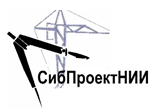 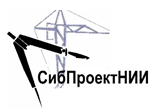 Приложениек решению                                                  Совета депутатовМуниципального образования «Чаинского сельского поселения »Чаинского районаТомской области                от ___.___.23 г.   №Наименование программыСрок реализации программМуниципальная программа «Энергосбережение и повышение энергетической эффективности в Чаинском сельском поселении                                                                    на 2018-2021 годы и на перспективу до 2023 года»2018-2023Программа комплексного развития транспортной инфраструктуры на территории Чаинского сельского поселения Чаинского муниципального района Томской области на 2016-2033 годы2016-2033№ п/пКатегории земельПлощадь сущ., гаОбщая площадь в границах Чаинского сельского поселения103602.521Земли сельскохозяйственного назначения914.012Земли населенных пунктов469.27В том  числе с. Чаинск 113.54с.Андреевка65.53с. Гришкино141.57д. Карамзинка16.85с. Светлянка26.73с. Тоинка105.053Земли промышленности, энергетики, транспорта, связи, радиовещания, телевидения, информатики, земли для обеспечения космической деятельности, земли обороны, безопасности и земли иного специального назначения105.464Земли лесного фонда56612.475Земли водного фонда1730.215Иные земли43771,1№ п/пНаименование территорийПлощадь, га1Зоны населенного пункта село Чаинск, в том числе:1.1Зона жилой застройки95,11.2Общественно-деловая зона5,21.3Зона рекреационного назначения8,61.4Зона транспортной инфраструктуры4,6	2Зоны населенного пункта село Гришкино , в том числе:2.1Зона жилой застройки96,52.2Общественно-деловая зона1,72.3Зона рекреационного назначения38,82.4Зона транспортной инфраструктуры4,53Зоны населенного пункта село Тоинка , в том числе:3.1Зона жилой застройки43,53.2Зона кладбищ0,23.3Зона рекреационного назначения56,93.4Зона транспортной инфраструктуры4,34Зоны населенного пункта село Андреевка , в том числе:4.1Зона жилой застройки63,74.2Зона транспортной инфраструктуры1,75Зоны населенного пункта деревня Карамзинка , в том числе:5.1Зона жилой застройки16,86Зоны населенного пункта село Светлянка , в том числе:6.1Зона жилой застройки26,77Зоны  вне границ населенных пунктов, в том числе:7.1Зона кладбищ1,6№ п/пПланируемые для размещения объекты местного значения Оценка влияния планируемых для размещения объектов на комплексное развитие территорииСоответствие стратегическим целям1Объекты, предназначенные для организации электро-, тепло- и водоснабжения, водоотведения населения – стимул для социально-экономического развития;– рост промышленного и сельскохозяйственного производств за счет доступности инфраструктурного ресурса;– улучшение условий труда и быта населения;– создание благоприятных условий для развития бизнеса;– соответствие возможностей потенциала электро-, тепло-, водоснабжения и водоотведения потребностям перспективного строительства объектов капитального строительства в соответствии с установленными требованиями надежности;– энергетическая эффективность указанных систем;– снижение негативного воздействия на окружающую среду и здоровье человека, повышение качества поставляемых для потребителей товаров, оказываемых услуг в сферах электро-, тепло-, водоснабжения и водоотведения, улучшение качества воды поверхностных водных объектов, что позволит использовать их для рекреационных целей (купания)– создание комфортной и безопасной среды;– повышение качества жизни населения за счет развития инфраструктуры;– внедрение инновационных технологий на производственные предприятия.2Автомобильные дороги местного значения– создание непрерывной системы улично-дорожной сети населенных пунктов сельского поселения с учетом категорий улиц и дорог, интенсивности транспортного и пешеходного движения;– обеспечение сбалансированного, перспективного развития транспортной инфраструктуры сельского поселения в соответствии с потребностями в строительстве, реконструкции объектов транспортной инфраструктуры местного значения и объектов капитального строительства;– развитие полноценной досугово-рекреационной среды, благодаря строительным и организационным преобразованиям существующих транспортных сетей;–создание условий, способствующих развитию строительного, транспортно-логистического, туристического и других секторов экономики;– повышение безопасности, за счет снижения вероятности возникновения ДТП– создание комфортной и безопасной среды;– повышение качества жизни населения за счет развития инфраструктуры;– внедрение инновационных технологий на производственные предприятия.3Объекты социальной инфраструктуры местного значения – обеспечение минимально-допустимого уровня обеспеченности объектами социальной инфраструктуры местного значения и максимально допустимого уровня их территориальной доступности;– формирование комфортных условий проживания для местного населения;– повышение качества и уровня жизни населения;– создание условий для развития человеческого капитала, в том числе раскрытие креативного потенциала, способствующего развитию инновационных технологий и отраслей экономики;– формирование среды, способствующей повышению демографических показателей населения, социально-экономических показателей и росту инвестиционной привлекательности территории;– создание условий, предоставляющих возможно регулярно занимающихся спортом большему числу желающих; – повышение интереса населения к общественной жизни сельского поселения благодаря возможности организации массовых спортивных мероприятий;– увеличение продолжительности активной жизни населения;– улучшение здоровья населения;– вовлечение населения в культурно-досуговую жизнь сельского поселения;– предоставление возможности творческой реализации населения;– обеспечение потребности населения в получении услуг ритуального обслуживания– создание комфортной и безопасной среды;– повышение качества жизни населения за счет развития инфраструктуры;– внедрение инновационных технологий на производственные предприятия;4Объекты благоустройства и озеленения– формирование природно-экологического каркаса;– создания благоприятных условий для отдыха населения; – улучшение микроклимата;– повышение качества среды;– рост демографических показателей;– рост социально-экономических показателей;– рост инвестиционной привлекательности территории– создание комфортной и безопасной среды;– повышение качества жизни населения за счет развития инфраструктуры;– внедрение инновационных технологий на производственные предприятия;5Объекты в области особо охраняемых природных территории– формирование природно-экологического каркаса;– повышение качества среды;– сохранение участков природных ландшафтов и культурных ландшафтов, представляющих собой особую эстетическую, научную и культурную ценность;– создание комфортной и безопасной среды;– повышение качества жизни населения за счет развития инфраструктуры;– внедрение инновационных технологий на производственные предприятия;6Объекты инженерной защиты и гидротехнические сооружения– обеспечение безопасности населения и территории в случае возникновения чрезвычайных ситуаций природного и техногенного характера;– увеличение территориальных ресурсов для развития функциональных зон и размещения планируемых объектов местного значения– создание комфортной и безопасной среды;– повышение качества жизни населения за счет развития инфраструктуры;– внедрение инновационных технологий на производственные предприятия;№ п/пНаименование объектаМестоположениепланируемого объектаЗоны с особыми условиями использования территорииОбъекты федерального значенияОбъекты федерального значенияОбъекты федерального значенияОбъекты федерального значения----Объекты регионального значенияОбъекты регионального значенияОбъекты регионального значенияОбъекты регионального значения----№Наименование объектаОсновные характеристикиМестоположениеХарактеристика зоны с особыми условиями использования территории1Реконструкция автодороги автоподъезд к с. Тоинка с укладкой гравийного покрытияПроектные решения Схемы территориального планирования Чаинского районас. Тоинка Чаинского сельского поселения Чаинского района Томской областиНе устанавливается2Защита от затоплениястроительство а/д
превентивные мероприятия с.Гришкино, с. Тоинка Чаинского сельского поселения Чаинского района Томской областиСогласно сведениям из ЕГРН3Капитальный ремонт ГТСКапитальный ремонт ГТСЧаинское сельское поселение Чаинского района Томской областиНе устанавливается4Дождевая канализация
Водостоки
Очистные сооружения (модульные)Чаинское сельское поселение Чаинского района Томской областиНе устанавливается6Вертикальная планировкаПодсыпка территорииЧаинское сельское поселение Чаинского района Томской областиНе устанавливается№ п/пНаименование
памятникаМестонахождениеПамятники археологии, стоящие на государственном учетеПамятники археологии, стоящие на государственном учетеПамятники археологии, стоящие на государственном учете1Чаинский могильникп.Чаинск, в огороде Н.Смердина (дом №22)2Гришкинский остяцкий могильнику д.Гришкино, на правом берегу р.АнгольджаПамятники археологии и объекты, известные по архивным источникамПамятники археологии и объекты, известные по архивным источникамПамятники археологии и объекты, известные по архивным источникам3Курганный могильник Барклайв междуречье рек Тои и Чаи, на левом берегу р.Чаи, приблизительно в 150-200 м от  уреза воды, у слияния двух оврагов, в 150-200 м к СВ от д.Барклай, в 200-250 м к ЮЮВ от оз.Кальяк. От п.Гришкино до памятника 4-5 км4Курганная группа Прорвинская (Подгорговские находки)на узком мысу правого коренного надпойменного берега р.Чаи, ограниченного с З и В сухими болотами, с С и СЗ – высоким берегом. В 1957 г. до русла реки было около 180-200 м, до д.Прорва (заброшенной) – 1,5 км. Сейчас ориентиром может служить п.Гришкино, стоящий в 2-3 км ниже по течению, на левом берегу р.Чаи№п/пПоказателиЕдиница измеренияСовременное состояниена 2023 годI-ая очередь (2032г.)Расчетный срок(2042 г.)1ТерриторияОбщая площадь Чаинского сельсоветага103602.521.1Площадь в границах населенных пунктовга469.271.1.1жилой застройкига342,61.1.2общественно-деловойга7,01.1.3транспортной инфраструктурыга15,21.1.4рекреационного назначенияга104,21.1.5кладбищга0,21.2.Межселенная территория, в том числе:га 103133,251.2.1сельскохозяйственногоназначенияга 914.011.2.2Земли водного фондага 1730.211.2.3Земли лесного фондага56612.471.2.4Земли промышленности, энергетики, транспорта, связи, радиовещания, телевидения, информатики, земли для обеспечения космической деятельности, земли обороны, безопасности и земли иного специального назначенияга105.461.2.5Иные земли43771,12Население2.1Численность населениятыс. чел. 5123Жилищный фонд3.1Жилищный фонд с износом более 70%тыс. кв. м / % к общему объемужилищного фонда9,53.2Убыль жилищного фонда - всеготыс. кв. м---3.3Существующий сохраняемыйжилищный фондтыс. кв. м3.4Новое жилищное строительство –всего, в том числе:тыс. кв. м-по проектупо проекту3.5Средняя жилищная обеспеченностькв. м общей площади на 1жителя4Объекты социального и культурно-бытового обслуживания населения4.1Объекты образования4.1.1Общеобразовательные школымест4.2Объекты и учреждения культуры и искусства4.2.1Дом культурыобъект14.2.2Библиотекаобъект4.3Учреждения здравоохранения4.3.1ФАПобъект24.3.2Аптекаобъект4.4Физкультурно-спортивныеобъекты и сооружения4.4.1Спортивные площадкиобъект4.5Объекты торговли, общественного питания и бытового обслуживания4.5.1Магазиныобъект34.5.2Предприятия общественногопитанияобъект4.5.3Предприятия бытового обслуживанияобъект4.6Учреждения жилищно- коммунального сектора4.6.1Гостиницыобъект--4.6.2Пожарные частиобъект4.7Организации и учреждения управления, связи4.7.1Отделения связиобъект24.7.2Здание администрацииобъект24,7,3Кладбищеобъект45Транспортная инфраструктура5.1Протяженность линий общественного пассажирского транспортакмпо проектупо проекту5.2Общая протяженность улично-дорожной сетикм27